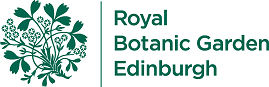 Botanic Cottage Community Cook Club 29th April 2020 Banana and berry smoothies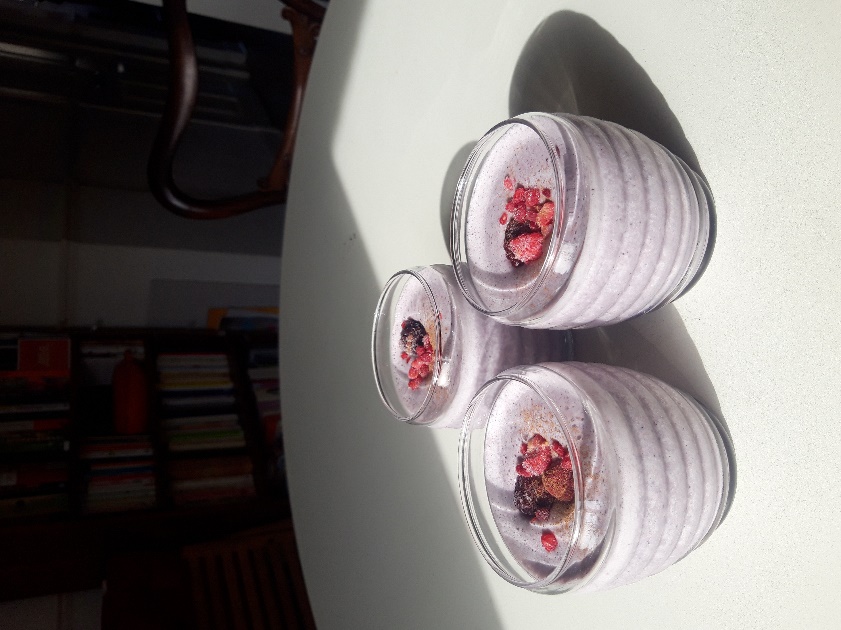 Per person1 bananasmall handful berries – I used frozen raspberries and blueberries1 heaped tablespoon oats½ tsp ground cinnamon200 ml milk (or plant-based alternative) 1 or 2 ice cubes (only if using fresh fruit not frozen)You will need a blender for this recipe. 1.	Add the fruit, milk, oats and cinnamon to your blender. Blend at a high speed until smooth. If your smoothie is too thick, add a little extra milk or water. 2.	If you like, serve with a little extra cinnamon and extra berries as a garnish